Unitarian Universalist Community ChurchWorship Service - Sunday, September 16, 2018Today at UUCCServices 9:15 and 11:00a.m.  “Through My Mother’s Eyes.” 	 Rev Carie Johnsen How might we change our view of self and others by looking through the lens of another person, or our beloved pet or God.   Senior Youth Group, 9–11:00 a.m.   Rental: Gambler’s Anonymous, 7-8:00 p.m., D-OlsnNoticesLIMITED OFFICE HOURSNEXT WEEKLimited office hours will continue next week.  Moses Collier from Bonney Staffing is supporting our shared ministries during Lynn’s brief absence.Hours:  Tues, Weds and Thurs from 12–5p.m.Updated Church Directories have been distributed to all members and friends of the church via email.  If you are a member or a friend that would like a printed copy of the Directory, please contact the Office Administrator: admin@augustauu.org or 622-3232.Everyone is welcome to Wednesday Yoga at the UUCC.  No experience needed; just curiosity.  People are welcome to drop in, come every once and a while, or become regular attenders.  Classes are free and are taught by Debbie Mattson on Wednesdays from 5 PM to 6 PM in the Fellowship Hall.  We have extra mats, blocks, and bolsters—everything needed for Wednesday Yoga.  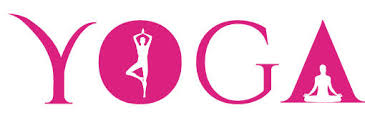 Yoga is a physical practice that makes us stronger and more flexible.  And, it is more than a physical practice.  Yoga postures are achieved by linking mind, body, and breath.  Yoga postures begin with an awareness of breath (life force); an intention of movement (purposefulness); and acknowledgment of achievement with acceptance of limitations (grace). Looking for Help Seeking Sales People, and New & Like -New Gifts, for the Church Table at our Saturday, December 1, 2018 Holiday Fair.The Church Sales Table, also known as Hannah's Boutique, will be open to the public in the Robbins Room on Sat., Dec. 1.    If you have a fine gift that you personally can't use, but that someone else would love, please consider donating it to the church for this sale.    If you would like to help set up and price these gifts on Nov. 30, or participate in the excitement of selling them on Dec. 1 in the Robbins Room,, please let Hannah Faulkner know.   You can reach her in church most Sunday mornings, or at 485-4335 or hannahbfaulkner@gmail.com. The Winter Wonderland Fair co-chairs, Nancy Fritz, Nan Bell, and Martha Naber are looking for volunteers to work with them to organize the following fair tables: Candy and sweet treats Cookie Walk Fresh greens and wreaths Knitted and crocheted hats, mittens, other items Cards and paper gift items Homemade soups to go The Café We are excited about the fair and hope it becomes a great success! Contact Martha at naber@gwi.net or Nancy at nfritz@roadrunner.com with questions or to volunteer! Thank you.Did you know? Our congregation contributes to the Augusta Food Bank and to the three organizations that are part of “Bridging the Gap”: Addie’s Attic Clothing Bank, the Augusta Community Warming Center, and Everyday Basics Essentials Pantry. We, along with other Augusta churches, make scheduled deliveries to these entities. Donations can be left in the coat room at any time.  For more information, contact Stefanie Barley at stefbarley@gmail.com or 623-2824.     Augusta Food Bank NeedsItems to fill our Pantry shelves:
Peanut Butter,Canned Soup,Tuna,Salmon,Canned Chicken
Baked Beans,Hot Cereal,Cold Cereal,Boxed Macaroni & Cheese
Dry Pasta,Pasta Sauce,White Rice,Brown Rice,Canned Beans
Canned Vegetables,Canned Fruit

Donations can be dropped in the corner of the coat room at churchand are also accepted at the Food Bank: Monday - Thursday, from 9-11:00am, and 2-4:00pm.The UUCC Choir is always looking for new members. Your ability to read music is not necessary, ALL are welcome!  We have a fun and fabulous season ahead of us…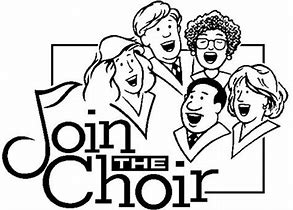 Rehearsals are Wednesday, from 6:00 p.m. to 8:00 p.m. in the Sanctuary.Questions? Please contact Bridget Convey at: musicdirector@augustauu.orgThis Week at UUCCMonday, September 17, 2018   Private Piano Lessons, (C-Sanct), 2:30 -6p.m.…SGM Elliss McKeen, (D. Maddi), (D-Prlr), 6 – 8p.m.   Peaceful Heart Sangha, Mindful Meditation, (C-Sanct), 6:30-8p.m.Tuesday, September 18, 2018…Al-Anon, (C-Rbsn),, Noon-1p.m.   Peaceful Heart Sangha, (D-Rbsn), 5 – 6:30p.m.…HOLD Private Rental 7wk Class, (C-FH), 5:45 – 8p.m.…Gamblers Anon, (D-Olsn), 6:30-8p.m.Wednesday, September 19, 2018…SGM, (H. Wing), (C-Rbns), 10:30a.m.-12p.m.…Gentle Yoga, (D. Mattson), (C-FH), 5-6:00p.m.…Rental: Maine AllCare, (D-Olsn), 5:15 – 7:15p.m.…Choir Rehearsal (C-Sanct), 6-8p.m.…Rental – Just Guys, (C-FH), 6:30 - 8p.m.…SGM, (P. Lamb), (D-Prlr), 6:30 – 8:30p.m.Thursday, September 20, 2018   SGM (Zidowecki), (C-Rbsn), 10a.m. – 12 p.m.   Hold – Private Rental 7 wk class, (C-FH), 5:45 - 8p.m.Friday, September 21, 2018  Saturday, September 22, 2018…CANMP Women’s Talk and Tea (D-1st), 10a.m. – 12p.m.…Private Piano Lessons, (C-Sanct), 12:30-6p.m.…Guest Artist Concert Series (C-Sanct), 2 – 6p.m. and (C-FH), 3 – 6p.m. Refreshments needed.Sunday, September 23, 2018 “Time to Reap”,  Rev. Carie Johnsen & Rev. Dawn FortuneIt is said that we reap what we sow. What are the things we gather now and how do they show what it was we planted? We will look internally at our selves, our community, and our nation.Rev. Dawn Fortune grew up in Windsor, Maine and graduated from Erskine Academy and the University of Maine at Farmington. They attended seminary at Bangor Theological Seminary and Andover Newton Theological School and presently serve a small congregation near Atlantic City. Rev. Fortune is also a gender and sexuality educator and advocate, working mostly with  adults within a religious setting. They are in visiting the area on an annual pilgrimage to the Common Ground Country Fair.   Wisdom of Women: Labyrinth of Our Lives, (C-FH), 12:15 – 2pmAncient European Pagan traditions describe women’s lives as maiden, mother(nurturer), and crone (wise from life’s experiences). If you identify as female, any age, please come, explore, identify wisdom of women at all stages of life. The wisdom of women is shared wisdom, needed now.Upcoming EventsUUCC Guest Artist Concert Series Fall 2018 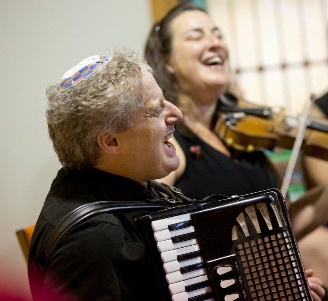 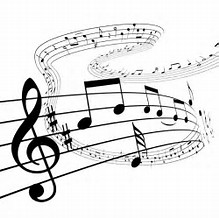 Our 3rd season will begin on Saturday, September 22nd at 4pm, with Klezmer musicians, Sruli Dresdner (clarinet and accordion) and Lisa Mayer (violin and vocals).Sruli and Lisa are AMAZING! We are so happy to host them as part of our Guest Artist series at the UUCC. Here is a bit about Sruli and Lisa:International Klezmer personalities Sruli and Lisa have performed on PBS-TV and National Public Radio as well as at festivals, concerts and synagogues all over the world. They were featured at the Cracow Festival of Jewish Culture in Poland, the Jerusalem Cultures Center, and in Weimar, Germany. They are scholars of Klezmer and Chassidic music and dance and teach workshops at synagogues universities and schools around the country. They are on the Faculty of KlezKanada in Montreal and have performed at the prestigious Ashkenaz Festival in Toronto. Sruli is currently the spiritual leader of Temple Shalom Synagogue Center in Auburn, Maine. .. Saturday, September 29th, 2018, WELSH CULTURAL EVENING to welcome REV ALUN-WYN DAFISDINNER6:00 to 7:00 in the FELLOWSHIP HALLRESERVATIONS ARE REQUIRED by 9/22 FOR DINNER  – There is a sign-up sheet in the Fellowship Hall.                       7:00 to 8:30 IN THE SANCTUARYMUSIC, VIDEO PRESENTATION, and FOLK DANCING LESSON NO RESERVATIONS REQUIRED FOR THIS PART – OPEN TO THE PUBLICFMI please contact Judy McCown and Bruce Bierce at bbierce@myfairpoint.net  Saturday, September 29th, UU Work Crew at the home of Jim and Helen McKendry.  Please say yes to joining our work crew (morning, afternoon or both?) in Manchester at the McKendry’s, from 8:30a.m. to 4 p.m.   The more the merrier!  Contact Catherine Palmer at 207.458.7384 (palmercatherinemaine@gmail.com) if you can help.  Saturday, September 29th,   Our sangha and other Maine sanghas have invited four Buddhist monks and nuns to offer a Day of Mindfulness at UUCC on Saturday, September 29 and one in Freeport at Maine Coast Waldorf School, 57 Desert Rd. on Sunday, September 30. Join us for one or both! Each day will have a different variety of: Dharma Talks, Sitting and Walking Meditation, Sharing Groups, Deep Relaxation, Music, and Mindful Lunch. Children are welcome, if supervised by adults. Children 5 and older will have special activities planned for about 1 1/2 hours in the morning and in the afternoon. $20 Registration fee/day to cover organizational expenses. No one will be turned away for lack of funds. Please bring your own lunch/beverages and appropriate outer wear for outdoor walking meditation. Also bring meditation cushion/bench and blanket/mat/pillow for Deep Relaxation, if desired. Chairs will be provided. For further information contact Greg Fahy, peacefulheartsangha@gmail.com , 207-242-4708 To register: https://goo.gl/forms/sbdVMg9Ppq3OUbRv2 For the complete calendar of events, visit the UUCC website: www.augustauu.orgUUCC Office Hours UUCC Office Hours <hours for next week>PLEASE NOTE THELIMITED OFFICE HOURSTues, Wed, and Thurs                    12:00p.m.-5:00p.m.Rev. Carie’s Office Hours next week:Tuesday		1:00 pm – 6:00 pm Wednesday	2:00 pm – 6:00 pm Thursday	Writing Day<other hours available by appointment>Rev. Carie takes a Sabbath once a week on either Monday or Friday. She does not attend to emails, phone calls, or meetings.  For pastoral emergencies, please call her cell phone below.  She will return your call as soon as possible.revcariejohnsen@gmail.com, 623-3663 or (508) 221-5295.  Contact Rev. Carie For Caring Cooperative support (meals, rides, errands) contact Nancee Campbell nancee1944@gmail.com or 621-7727.Office Administrator, Lynn M. Smith, admin@augustauu.org, Phone 622-3232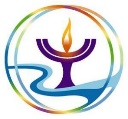 R.E. Coordinator, Monique McAuliffe		RECoordinator@augustauu.org Music Director, Bridget Convey, musicdirector@augustauu.org